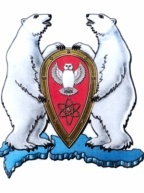 ГЛАВА МУНИЦИПАЛЬНОГО ОБРАЗОВАНИЯ ГОРОДСКОЙ ОКРУГ «НОВАЯ ЗЕМЛЯ»       ПОСТАНОВЛЕНИЕ«18» марта 2020 г. № 03г. Архангельск-55О мерах по предупреждению завоза и распространения новой коронавирусной инфекции (2019-nCoV) на территории муниципального образования городской округ «Новая Земля»Указом Губернатора Архангельской области от 17 марта 2020 года № 28-у на территории Архангельской области с 00 час.00 мин. 18 марта 2020 года введен режим повышенной готовности для органов управления и сил Архангельской территориальной подсистемы единой государственной системы предупреждения и ликвидации чрезвычайных ситуаций до особого распоряжения.Во исполнение Указа Губернатора Архангельской области от 17 марта 2020 года № 28-у с целью противодействия завоза и распространения на территории муниципального образования городской округ «Новая Земля» новой коронавирусной инфекции (2019-nCoV),п о с т а н о в л я ю:Запретить проведение на территории муниципального образования «Новая Земля» спортивных, развлекательных, деловых, публичных и иных массовых мероприятий в зданиях, строениях, сооружениях (помещениях в них) с числом участников более 50 человек одновременно в местах их проведения.Запретить проведение на территории муниципального образования «Новая Земля»спортивных, развлекательных, деловых, публичных и иных массовых мероприятий, проводимых на открытых пространствах с числом участников более 100 человек одновременно в местах их проведения.Муниципальным служащим администрации, Совета депутатов, контрольно-ревизионной комиссии, выборным должностным лицам ОМСУ, работникам муниципальных учреждений и предприятий не планировать в течение действия режима повышенной готовности поездки за пределы Российской Федерации в иностранные государства, где зарегистрированы случаи заражения коронавирусной инфекцией (2019-nCoV).Рекомендовать руководителям предприятий и учреждений (независимо от форм собственности), расположенных на территории муниципального образования «Новая Земля»,  организовать работу по предотвращению поездок своих работников за пределы Российской Федерации в иностранные государства, где зарегистрированы случаи заражения коронавирусной инфекцией (2019-nCoV).Редактору газеты «Новоземельские Вести» обеспечить через СМИ (газета «Новоземельские Вести», Интернет сайт муниципального образования «Новая Земля») информирование населения о мерах по противодействию распространения на территории муниципального образования «Новая Земля» новой коронавирусной инфекции (2019-nCoV), в том числе о необходимости соблюдения требований и рекомендаций, предусмотренным настоящим Постановлением.Руководителям муниципальных учреждений и предприятий обеспечить выполнение следующих мероприятий:- измерение температуры тела работников на рабочих местах с обязательным отстранением от нахождения на рабочих местах лиц с повышенной температурой;- ведение журнала учета измерения температуры тела работников на рабочих местах;- в случае необходимости оказывать работникам содействие в обеспечении соблюдения режима самоизоляции на дому;- проведение влажной уборки помещений с применением дезинфицирующих средств;- в детских садах проводить ежедневное кварцевание помещений, постоянно использовать рециркуляторы для дезинфекции помещений;- в детских садах ежедневно при приеме детей проводить замер температуры с использованием бесконтактного термометра с отметкой в журнале контроля;- проводить дезинфекцию автотранспорта перед каждой поездкой по перевозке пассажиров, а также по окончании поездки;- руководителям муниципальных учреждений и предприятий организовать изготовление марлевых повязок из расчета 4 маски на одного человека в течение рабочего дня, замену масок проводить через каждые два часа. Необходимые материалы получить в помещении администрации;- для получения государственных и муниципальных услуг рекомендовать жителям муниципального образования «Новая Земля» предварительно обращаться по служебным телефонам в интересующие их организации;- при выявлении случаев заболевания новой коронавирусной инфекцией незамедлительно предоставлять информацию о заболевании и обо всех контактах заболевшего главе администрации, начальнику медицинской службы и в Управление Федеральной службы по надзору в сфере защиты прав потребителей и благополучия человека по Архангельской области по телефону 8(8182)66-99-07;7. Отделу организационной, кадровой и социальной работы организовать изготовление памяток о  рекомендациях гражданам по профилактике новой коронавирусной инфекции (2019-nCoV),  памятки раздать по всем организациям, предприятиям и воинским частям на территории муниципального образования.8. Отделу по управлению имуществом и землепользованию организовать из средств местного бюджета закупку необходимого количества дезинфицирующих средств, бесконтактных термометров.9.  Отменить запланированные соревнования в секции карате школы детского творчества «Семицветик».10. Отменить запланированную поездку с целью отдыха и оздоровления в санатории Краснодарского края группы детей в период летних каникул.11. Объявить каникулы обучающимся в школе детского творчества «Семицветик» в период с 21 марта по 12 апреля 2020 года.12. Рекомендовать начальнику медицинской службы осуществлять медицинский контроль по выявлению случаев заболевания новой коронавирусной инфекции (2019-nCoV) у пассажиров, прибывающих на территорию муниципального образования самолетами гражданской и военно-транспортной авиацией на аэродроме Рогачево.13. Обратиться к министру транспорта Архангельской области об организации проверки всех пассажиров, вылетающих из аэропорта Талаги в аэропорт Рогачево, на предмет выявления случаев заболевания новой коронавирусной инфекции (2019-nCoV).14. Постановление довести до муниципальных служащих и работников муниципальных учреждений и предприятий.15. Постановление подлежит размещению на официальном Интернет сайте муниципального образования и газете «Новоземельские Вести.16. Настоящее Постановление вступает в силу со дня его подписания17. Контроль за исполнением Постановления оставляю за собой.Глава муниципального образования				                 Ж.К. Мусин